Friendship related resources 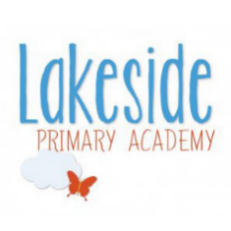 Links to documentsFeeling lonelyhttps://www.childline.org.uk/info-advice/your-feelings/feelings-emotions/loneliness-isolation/Top tips for making friendshttps://www.childline.org.uk/info-advice/friends-relationships-sex/friends/top-tips-making-friends/Tips for young peoplehttps://www.actionforchildren.org.uk/how-to-help/support-our-campaigns/jo-cox-commission-on-loneliness/tips-for-young-people/Top tips for developing talkhttps://www.thecommunicationtrust.org.uk/media/617945/tct_toptips_pdf.pdfThis website covers topics such as body image, friends, love life, dealing with confidence and anxiety and self-care. There is a wide variety of topics covered from real young people and their experiences.https://riseabove.org.uk/ 